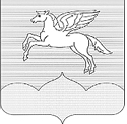 АДМИНИСТРАЦИЯГОРОДСКОГО ПОСЕЛЕНИЯ «ПУШКИНОГОРЬЕ»П О С Т А Н О В Л Е Н И Е 23.04.2020г. № 35 О ПОРЯДКЕ ПРОВЕДЕНИЯ АНТИКОРРУПЦИОННОЙ ЭКСПЕРТИЗЫМУНИЦИПАЛЬНЫХ НОРМАТИВНЫХ ПРАВОВЫХ АКТОВ АДМИНИСТРАЦИИ ГОРОДСКОГО ПОСЕЛЕНИЯЯ «ПУШКИНОГОРЬЕ» И ИХ ПРОЕКТОВ В НОВОЙ РЕДАКЦИИВ соответствии с Федеральным законом от 17.07.2009 № 172-ФЗ «Об антикоррупционной экспертизе нормативных правовых актов и проектов нормативных правовых актов», Законом Псковской области «О противодействии коррупции в органах государственной власти Псковской области и органах местного самоуправления», Администрация городского поселения «Пушкиногорье»,ПОСТАНОВЛЯЕТ:1. Утвердить Порядок проведения антикоррупционной экспертизы муниципальных нормативных правовых актов Администрации городского поселения «Пушкиногорье» и их проектов в новой редакции» согласно приложению к настоящему постановлению.2. Обнародовать настоящее постановление в соответствии с уставом и разместить на официальном сайте Администрации городского поселения «Пушкиногорье».И.п. главы Администрации городского поселения «Пушкиногорье»			                       Е.Н. НикитинаПриложениек ПостановлениюАдминистрации городского поселения «Пушкиногорье»                 от 23.04.2020г. № 35 ____ПОРЯДОК ПРОВЕДЕНИЯ АНТИКОРРУПЦИОННОЙ ЭКСПЕРТИЗЫ МУНИЦИПАЛЬНЫХ НОРМАТИВНЫХ ПРАВОВЫХ АКТОВ АДМИНИСТРАЦИИ ГОРОДСКОГО ПОСЕЛЕНИЯ «ПУШКИНОГОРЬЕ» И ИХ ПРОЕКТОВ В НОВОЙ РЕДАКЦИИ1. Антикоррупционная экспертиза муниципальных нормативных правовых актов, издаваемых Администрацией городского поселения «Пушкиногорье», а также их проектов проводится в целях выявления и устранения содержащихся в них коррупциогенных факторов.2. Антикоррупционной экспертизе подлежат все проекты муниципальных нормативных правовых актов Администрации городского поселения «Пушкиногорье».Субъекты права правотворческой инициативы, установленные статьей 33 Устава муниципального образования городского поселения «Пушкиногорье», при разработке проектов муниципальных нормативных правовых актов обязаны руководствоваться положениями настоящего Порядка.Обязанность организовать проведение антикоррупционной экспертизы проекта муниципального нормативного правового акта возлагается на руководителя органа местного самоуправления, в компетенцию которого входит рассмотрение и принятие проекта.Результаты экспертизы отражаются в заключении, предоставляемом вместе с проектом нормативного правового акта.3. Решение о проведении антикоррупционной экспертизы действующего муниципального нормативного правового акта, изданного Администрацией городского поселения «Пушкиногорье», принимается Администрацией городского поселения «Пушкиногорье» или главой Администрации городского поселения «Пушкиногорье» при проведении правовой экспертизы указанных муниципальных нормативных правовых актов и мониторинге их применения.4. Проведение антикоррупционной экспертизы нормативного правового акта муниципальных нормативных правовых актов Администрации городского поселения «Пушкиногорье» возлагается на юридическую службу Администрации городского поселения «Пушкиногорье». Антикоррупционная экспертиза проводится согласно методике, определенной Правительством Российской Федерации.5. По результатам антикоррупционной экспертизы составляется заключение.6. С целью осуществления органами прокуратуры полномочий, возложенных на них Федеральными законами «Об антикоррупционной экспертизе нормативных правовых актов, проектов нормативных правовых актов» и «О прокуратуре Российской Федерации», в прокуратуру Пушкиногорского района разработчиками проектов всех муниципальных нормативных правовых актов указанные проекты направляются в срок не менее чем за 15 дней до предполагаемой даты рассмотрения проекта уполномоченным органом.Принятые муниципальные нормативные правовое акты направляются в прокуратуру Пушкиногорского района в течение 7 дней после подписания главой Администрации городского поселения «Пушкиногорье».7. Требование прокурора об изменении муниципального нормативного правового акта рассматривается Администрацией городского поселения «Пушкиногорье» в порядке, установленном Федеральными законами «Об антикоррупционной экспертизе нормативных правовых актов, проектов нормативных правовых актов» и «О прокуратуре Российской Федерации».8. Институты гражданского общества и граждане Российской Федерации (далее - граждане) могут в порядке, предусмотренном нормативными правовыми актами Российской Федерации, за счет собственных средств проводить независимую антикоррупционную экспертизу нормативных правовых актов (проектов нормативных правовых актов). Порядок и условия аккредитации экспертов по проведению независимой антикоррупционной экспертизы нормативных правовых актов (проектов нормативных правовых актов) устанавливаются федеральным органом исполнительной власти в области юстиции. Не допускается проведение независимой антикоррупционной экспертизы нормативных правовых актов (проектов нормативных правовых актов):1) гражданами, имеющими неснятую или непогашенную судимость;2) гражданами, сведения о применении к которым взыскания в виде увольнения (освобождения от должности) в связи с утратой доверия за совершение коррупционного правонарушения включены в реестр лиц, уволенных в связи с утратой доверия;3) гражданами, осуществляющими деятельность в органах и организациях, указанных в пункте 3 части 1 статьи 3 Федерального закона от 17.07.2009 № 172-ФЗ «Об антикоррупционной экспертизе нормативных правовых актов и проектов нормативных правовых актов»;4) международными и иностранными организациями;5) некоммерческими организациями, выполняющими функции иностранного агента.Заключение по результатам независимой антикоррупционной экспертизы носит рекомендательный характер и подлежит обязательному рассмотрению органом, организацией или должностным лицом, которым оно направлено, в тридцатидневный срок со дня его получения. По результатам рассмотрения гражданину или организации, проводившим независимую экспертизу, направляется мотивированный ответ, за исключением случаев, когда в заключении отсутствует предложение о способе устранения выявленных коррупциогенных факторов.